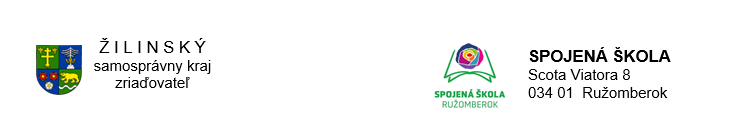 Spojená školaOrganizačná zložkaStredná odborná škola obchodu a služiebScota Viatora 8, 03401 RužomberokŠKOLSKÝ VZDELÁVACÍ PROGRAMSTYLING A MARKETINGUČEBNÝ PLÁN PRE ŠTUDIJNÝ ODBOR 3158 M SYLING A MARKETINGPrehľad využitia týždňovPoznámky: trieda sa delí na skupiny podľa ods. 1,2,3 § 6 Smerníc Ministerstva školstva SR a Ministerstva zdravotníctva SR č. 7827/1985 – 21 o stredných školách z 11. júla 1985 /ďalej len“ Smernice“/.vyučujú  sa dva z jazykov:  anglický, nemecký, španielsky, ruský, francúzskyvyučuje sa predmet etická výchova alebo náboženská výchova podľa záujmu žiakov alebo rozhodnutia zákonných zástupcov. Na vyučovanie etickej výchovy  sa odporúča vytvárať skupiny najviac s počtom 23 žiakov. Predmety sa klasifikujú. predmet má charakter cvičenípredmet možno spájať do viachodinových celkovŠkola (názov, adresa)Spojená školaOrganizačná zložka:Stredná odborná škola obchodu a služieb,Scota Viatora 8, 03401 RužomberokSpojená školaOrganizačná zložka:Stredná odborná škola obchodu a služieb,Scota Viatora 8, 03401 RužomberokSpojená školaOrganizačná zložka:Stredná odborná škola obchodu a služieb,Scota Viatora 8, 03401 RužomberokSpojená školaOrganizačná zložka:Stredná odborná škola obchodu a služieb,Scota Viatora 8, 03401 RužomberokSpojená školaOrganizačná zložka:Stredná odborná škola obchodu a služieb,Scota Viatora 8, 03401 RužomberokNázov ŠkVPStyling a marketingStyling a marketingStyling a marketingStyling a marketingStyling a marketingKód a názov  ŠVP31 Textil a odevníctvo31 Textil a odevníctvo31 Textil a odevníctvo31 Textil a odevníctvo31 Textil a odevníctvoKód a názov študijného odboru3158 M 00 styling a marketing3158 M 00 styling a marketing3158 M 00 styling a marketing3158 M 00 styling a marketing3158 M 00 styling a marketingStupeň vzdelaniaúplné stredné odborné vzdelanie – ISCED 3Aúplné stredné odborné vzdelanie – ISCED 3Aúplné stredné odborné vzdelanie – ISCED 3Aúplné stredné odborné vzdelanie – ISCED 3Aúplné stredné odborné vzdelanie – ISCED 3ADĺžka štúdia4 roky4 roky4 roky4 roky4 rokyForma štúdiadennádennádennádennádennáInévyučovací jazyk - slovenskývyučovací jazyk - slovenskývyučovací jazyk - slovenskývyučovací jazyk - slovenskývyučovací jazyk - slovenskýŠtátny vzdelávací programŠtátny vzdelávací programŠtátny vzdelávací programŠkolský vzdelávací programŠkolský vzdelávací programŠkolský vzdelávací programVzdelávacie oblastiObsahové štandardyVzdelávacie oblastiObsahové štandardyMinimálny počet týždenných vyučovacích hodín celkomVyučovací predmetPočet týž. vyučovacích hodín celkomDisponibilné hodiny48Všeobecné vzdelávanie – povinné predmety6416Jazyk a komunikáciaJazyk a komunikácia243612Verbálne vyjadrovanieVerbálne vyjadrovanie12Slovenský jazyk a literatúra12–Písomné vyjadrovaniePísomné vyjadrovanie12Slovenský jazyk a literatúra12–ŠtylistikaŠtylistika12Slovenský jazyk a literatúra12–Jazykové prostriedky a náuka o jazykuJazykové prostriedky a náuka o jazyku12Slovenský jazyk a literatúra12–Práca s textom a získavanie informáciíPráca s textom a získavanie informácií12Slovenský jazyk a literatúra12–Literatúra v živote človekaLiteratúra v živote človeka12Slovenský jazyk a literatúra12–Staroveká a stredoveká literatúraStaroveká a stredoveká literatúra12Slovenský jazyk a literatúra12–Humanizmus a renesanciaHumanizmus a renesancia12Slovenský jazyk a literatúra12–BarokBarok12Slovenský jazyk a literatúra12–Novodobá slovenská literatúraNovodobá slovenská literatúra12Slovenský jazyk a literatúra12–Literárny realizmus a literárna modernaLiterárny realizmus a literárna moderna12Slovenský jazyk a literatúra12–Slovenská a svetová literatúra medzi dvoma svetovými vojnami (klasicizmus, predromantizmus, romantizmus)Slovenská a svetová literatúra medzi dvoma svetovými vojnami (klasicizmus, predromantizmus, romantizmus)12Slovenský jazyk a literatúra12–Vývoj slovenskej literatúry po druhej svetovej vojne v kontexte so svetovou literatúrouVývoj slovenskej literatúry po druhej svetovej vojne v kontexte so svetovou literatúrou12Slovenský jazyk a literatúra12–Počúvanie s porozumenímPočúvanie s porozumením12Prvý cudzí jazyk12–Čítanie s porozumenímČítanie s porozumením12Prvý cudzí jazyk12–Písomný prejavPísomný prejav12Prvý cudzí jazyk12–Ústny prejavÚstny prejav12Prvý cudzí jazyk12–Počúvanie s porozumenímPočúvanie s porozumením-Druhý cudzí jazyk1010Čítanie s porozumenímČítanie s porozumením-Druhý cudzí jazyk1010Písomný prejavÚstny prejavPísomný prejavÚstny prejav-Druhý cudzí jazyk1010Ústny prejav Ústny prejav -Konverzácia v cudzom jazyku22Človek, hodnoty a spoločnosť Človek, hodnoty a spoločnosť 770Mravné rozhodovanie človeka. Človek a právne vzťahyMravné rozhodovanie človeka. Človek a právne vzťahy2Etická výchova/Náboženská výchova2-Filozoficko-etické základy hľadania zmyslu životaFilozoficko-etické základy hľadania zmyslu života2Etická výchova/Náboženská výchova2-DejepisDejepis2Dejepis2-Vplyv hospodárskych podmienok na život človeka. Zmysel a spôsob životaVplyv hospodárskych podmienok na život človeka. Zmysel a spôsob života3Občianska náuka3-Estetika životného prostrediaEstetika životného prostredia3Občianska náuka3-Ľudové a regionálne umenieĽudové a regionálne umenie3Občianska náuka3-Aplikácia poznatkov z umenia a kultúry do životaAplikácia poznatkov z umenia a kultúry do života3Občianska náuka3-Úvod do spoločenského vzdelávania. Psychológia osobnostiÚvod do spoločenského vzdelávania. Psychológia osobnosti3Občianska náuka3-Sociálna psychológia a základy komunikácieSociálna psychológia a základy komunikácie3Občianska náuka3-Demokracia a jej fungovanieDemokracia a jej fungovanie3Občianska náuka3-Človek a prírodaČlovek a príroda341Človek a životné prostredieČlovek a životné prostredie0Ekológia-–Elektrické a magnetické javyElektrické a magnetické javy0Fyzika --Svetlo a žiarenieSvetlo a žiarenie0Fyzika --Formy a príčiny mechanického pohybuFormy a príčiny mechanického pohybu0Fyzika --Štruktúra a vlastnosti látokŠtruktúra a vlastnosti látok3Chémia41Atómy, molekuly a periodická sústava prvkovAtómy, molekuly a periodická sústava prvkov3Chémia41Priebeh chemických reakciíPriebeh chemických reakcií3Chémia41Prvky a ich zlúčeninyPrvky a ich zlúčeniny3Chémia41Organické zlúčeninyOrganické zlúčeniny3Chémia41Deje v živých sústaváchDeje v živých sústaváchBiológiaMatematika a práca s informáciamiMatematika a práca s informáciami693Čísla, premenné, výrazyČísla, premenné, výrazy4Matematika73Rovnice, nerovnice a ich sústavyRovnice, nerovnice a ich sústavy4Matematika73Funkcie Funkcie 4Matematika73Geometria Geometria 4Matematika73Kombinatorika a teória pravdepodobnostiKombinatorika a teória pravdepodobnosti4Matematika73Základy štatistikyZáklady štatistiky4Matematika73Práca s údajmi a informáciamiPráca s údajmi a informáciami2 Informatika2-Zdravie a pohybZdravie a pohyb880Ľudský organizmus ako celok z hľadiska stavby a funkcieĽudský organizmus ako celok z hľadiska stavby a funkcie8Telesná a športová výchova8-Vplyv telesnej a športovej výchovy a športu na somatický, funkčný a zdravotný stav človekaVplyv telesnej a športovej výchovy a športu na somatický, funkčný a zdravotný stav človeka8Telesná a športová výchova8-Kondičná príprava a všestranne rozvíjajúce cvičenia a pohybové hry, športový tréningKondičná príprava a všestranne rozvíjajúce cvičenia a pohybové hry, športový tréning8Telesná a športová výchova8-Základy techniky a taktiky vybraných športových odvetví, odborná terminológia, pravidláZáklady techniky a taktiky vybraných športových odvetví, odborná terminológia, pravidlá8Telesná a športová výchova8-Regenerácia, kompenzáciaRegenerácia, kompenzácia8Telesná a športová výchova8-Poradové cvičeniaPoradové cvičenia8Telesná a športová výchova8-Hygiena a bezpečnosť pri telesnej a športovej výchove a športe, základy prvej pomociHygiena a bezpečnosť pri telesnej a športovej výchove a športe, základy prvej pomoci8Telesná a športová výchova8-Šport a pobyt v prírodeŠport a pobyt v prírode8Telesná a športová výchova8-56Odborné vzdelávanie – povinné predmety7519Teoretické vzdelávanieTeoretické vzdelávanie304919Vzdelávanie osurovinách a materiálochVzdelávanie osurovinách a materiáloch58323324StylingOdevná tvorbaAplikovaná informatikaEkonomikaMarketingPropagačná a reklamná tvorbaZáklady úspešnej komunikácieÚčtovníctvo8125467343422341-Technické atechnologické vzdelávanieTechnické atechnologické vzdelávanie58323324StylingOdevná tvorbaAplikovaná informatikaEkonomikaMarketingPropagačná a reklamná tvorbaZáklady úspešnej komunikácieÚčtovníctvo8125467343422341-58323324StylingOdevná tvorbaAplikovaná informatikaEkonomikaMarketingPropagačná a reklamná tvorbaZáklady úspešnej komunikácieÚčtovníctvo8125467343422341-Ekonomické vzdelanie:- svet práce- pravidlá riadenia osobných financií- výchova k podnikaniu- spotrebiteľská výchovaEkonomické vzdelanie:- svet práce- pravidlá riadenia osobných financií- výchova k podnikaniu- spotrebiteľská výchova58323324StylingOdevná tvorbaAplikovaná informatikaEkonomikaMarketingPropagačná a reklamná tvorbaZáklady úspešnej komunikácieÚčtovníctvo8125467343422341-Praktická prípravaPraktická príprava26260Bezpečnosť a ochrana zdravia pri práci, hygienické predpisy, Bezpečnosť a ochrana zdravia pri práci, hygienické predpisy, 1844PraxObchodná a administratívna korešpondenciaProjektové cvičenia1844Miesto výkonu pracovných činnostíMiesto výkonu pracovných činností1844PraxObchodná a administratívna korešpondenciaProjektové cvičenia1844Základné pracovné operácieZákladné pracovné operácie1844PraxObchodná a administratívna korešpondenciaProjektové cvičenia1844Zložitejšie pracovné operácieZložitejšie pracovné operácie1844PraxObchodná a administratívna korešpondenciaProjektové cvičenia1844Samostatná prácaSamostatná práca1844PraxObchodná a administratívna korešpondenciaProjektové cvičenia1844Obchodná a administratívna korešpondenciaObchodná a administratívna korešpondencia1844PraxObchodná a administratívna korešpondenciaProjektové cvičenia1844Styling odevov, marketing, poradenstvoStyling odevov, marketing, poradenstvo1844PraxObchodná a administratívna korešpondenciaProjektové cvičenia18441844PraxObchodná a administratívna korešpondenciaProjektové cvičenia1844Disponibilné hodinyDisponibilné hodinyVoliteľné predmetyCELKOMCELKOM132135Ochrana človeka a zdraviaOchrana človeka a zdraviaTeoretická prípravaTeoretická prípravaTeoretická príprava3 hodinyPraktický výcvikPraktický výcvikPraktický výcvik15 hodínTelovýchovno-výcvikový kurzTelovýchovno-výcvikový kurzMimovyučovacie aktivity2 týždnePlavecký výcvikPlavecký výcvikPlavecký výcvik15 hodínLyžiarsko-výcvikový kurzLyžiarsko-výcvikový kurzLyžiarsko-výcvikový kurz1 týždeňŠkola (názov, adresa)Škola (názov, adresa)Spojená školaOrganizačná zložka SOŠ obchodu a služieb, Scota Viatora 8, 03401 RužomberokSpojená školaOrganizačná zložka SOŠ obchodu a služieb, Scota Viatora 8, 03401 RužomberokSpojená školaOrganizačná zložka SOŠ obchodu a služieb, Scota Viatora 8, 03401 RužomberokSpojená školaOrganizačná zložka SOŠ obchodu a služieb, Scota Viatora 8, 03401 RužomberokSpojená školaOrganizačná zložka SOŠ obchodu a služieb, Scota Viatora 8, 03401 RužomberokNázov ŠkVPNázov ŠkVPStyling a marketingStyling a marketingStyling a marketingStyling a marketingStyling a marketingKód a názov ŠVPKód a názov ŠVP31 Textil a odevníctvo31 Textil a odevníctvo31 Textil a odevníctvo31 Textil a odevníctvo31 Textil a odevníctvoKód a názov študijného odboruKód a názov študijného odboru3158 M 00 styling a marketing3158 M 00 styling a marketing3158 M 00 styling a marketing3158 M 00 styling a marketing3158 M 00 styling a marketingStupeň vzdelaniaStupeň vzdelaniaÚplné stredné odborné vzdelanie – ISCED 3AÚplné stredné odborné vzdelanie – ISCED 3AÚplné stredné odborné vzdelanie – ISCED 3AÚplné stredné odborné vzdelanie – ISCED 3AÚplné stredné odborné vzdelanie – ISCED 3ADĺžka štúdiaDĺžka štúdia4 roky4 roky4 roky4 roky4 rokyForma štúdiaForma štúdiadennádennádennádennádennáDruh školyDruh školyštátna školaštátna školaštátna školaštátna školaštátna školaVyučovací jazykVyučovací jazykslovenský jazykslovenský jazykslovenský jazykslovenský jazykslovenský jazykKategórie a názvy vyučovacích predmetovKategórie a názvy vyučovacích predmetovPočet týždenných vyučovacích hodín v ročníkuPočet týždenných vyučovacích hodín v ročníkuPočet týždenných vyučovacích hodín v ročníkuPočet týždenných vyučovacích hodín v ročníkuPočet týždenných vyučovacích hodín v ročníkuVšeobecnovzdelávacie predmetyVšeobecnovzdelávacie predmety1.2.3.4.SpoluVzdelávacia oblasťVyučovacie predmety20171313,563,5Jazyk a komunikáciaslovenský jazyk             a literatúra 333312Jazyk a komunikáciaprvý cudzí jazyk333312Jazyk a komunikáciadruhý cudzí jazyk332210Jazyk a komunikáciakonverzácia v cudzom jazyku---22Človek a hodnotyetická výchova / náboženská výchova11--2Človek a spoločnosťdejepis2---2Človek a spoločnosťobčianska náuka 111-3Človek a prírodachémia21--3Matematika a práca s informáciamimatematika2221,57,5Matematika a práca s informáciamiinformatika a/,d/11--2Zdravie a pohybtelesná a športová výchova22228Odborné predmetyOdborné predmety1215191864ekonomika d/, e/ekonomika d/, e/222-6marketing d/,e/marketing d/,e/112-4aplikovaná informatika  a/,d/,e/aplikovaná informatika  a/,d/,e/--235propagačná a reklamná tvorba d/,e/propagačná a reklamná tvorba d/,e/21227obchodná administratíva a korešpondencia  d/,e/obchodná administratíva a korešpondencia  d/,e/22--4sociálna komunikácia d/,e/sociálna komunikácia d/,e/-1113styling d/,e/styling d/,e/22228odevná tvorba d/odevná tvorba d/32--5projektové cvičeniaprojektové cvičenia22--4odborná prax d/odborná prax d/-44-8účtovníctvoúčtovníctvo--224cvičenia z ekonomikycvičenia z ekonomiky---22cvičenia z marketingucvičenia z marketingu---22cvičenia z odevnej technológiecvičenia z odevnej technológie--437práca na projekte a prezenčné zručnostipráca na projekte a prezenčné zručnosti---44SpoluSpolu34343434,5137Účelové kurzyÚčelové kurzyOchrana človeka a prírody Ochrana človeka a prírody Telovýchovno-výcvikový kurz Telovýchovno-výcvikový kurz Činnosť1. ročník2. ročník3. ročník4. ročníkVyučovanie podľa rozpisu33333330Maturitná skúška---1Časová rezerva7666Účasť na odborných akciách-11-Spolu týždňov40404037